Директору ООО МКК «ВАШ КАПИТАЛ» Иванову. В.В.630079, г. Новосибирск, Станиславского., д.29.Форма № ОСП-1ФИЗ утв. 09.11.2020 г. Заявление Субъекта кредитной истории о внесении изменений и/или дополнений в кредитную историю Я, ___________________________________________________________________________________ (фамилия) _____________________________________________________________________________________ (имя) _____________________________________________________________________________________  (отчество) _____________________________________________________________________________________ (дата и место рождения) На основании документа, удостоверяющего личность  	   ___________________________________________________________________________________ Тип документа                                        (серия) 	 	 	 	 	              (номер) _____________________________________________________________________________________ (дата и место выдачи) _____________________________________________________________________________________  Данные ранее выданного паспорта: _____________________________________________________________________________________ и дополнительных данных: _____________________________________________________________________________________ (адрес регистрации) _____________________________________________________________________________________  (телефон) прошу внести изменения и/или дополнения в мою кредитную историю. Данные требующие внесения изменений и/или дополнений в кредитную историю (укажите, с какой именно информацией в Вашей кредитной истории Вы не согласны):      В кредитной истории содержатся не мои паспортные данные (ниже укажите не относящиеся к вам данные: серия или номер паспорта, орган его выдавший, дата выдачи) ____________________________________________________________________________________       В личных данных, содержащихся в моей кредитной истории, допущена ошибка. (ниже опишите ошибку: фамилия, имя, отчество, дата рождения, место рождения, адрес). __________________________________________________________________________________________________________________________________________________________________________     В данных о полученных мною кредитах содержатся ошибки:        Кредит погашен мною в полном объеме (ниже укажите наименование кредитной организации, сумму (размер/лимит) кредита, дату выдачи и/или номер счета (номера счета из кредитной истории) _____________________________________________________________________________________ _____________________________________________________________________________________ _____________________________________________________________________________________         Данные о просрочках указаны неверно (ниже укажите, с какими просрочками Вы не согласны, их продолжительность и период, наименование кредитной организации, сумму (размер/лимит) кредита, дату выдачи и/или номер счета)        В кредитной истории содержатся сведения о кредите, который я не оформлял (ниже укажите наименование кредитной организации, сумму (размер/лимит) кредита, дату выдачи и/или номер счета) _____________________________________________________________________________________ _____________________________________________________________________________________       В кредитной истории (в информационной части) содержатся сведения о заявках на кредит, которые я не подавал (ниже напишите наименование кредитной организации, от которой отображается заявка, дату или номер заявки (из кредитной истории) _____________________________________________________________________________________ __________________________________________________________________________________________________________________________________________________________________________       В кредитной истории содержатся сведения о том, что организация сделала запрос моей кредитной истории. Согласия на получение своей кредитной истории я не давал (ниже напишите наименование организации, выполнившей запрос, и дату запроса). _____________________________________________________________________________________ __________________________________________________________________________________________________________________________________________________________________________ Другое: _____________________________________________________________________________________ _____________________________________________________________________________________ _____________________________________________________________________________________ _____________________________________________________________________________________ _____________________________________________________________________________________ _____________________________________________________________________________________ _____________________________________________________________________________________ _____________________________________________________________________________________ _____________________________________________________________________________________ _____________________________________________________________________________________ Прошу сообщить о результате рассмотрения настоящего заявления по следующему почтовому/ электронному адресу: _____________________________________________________________________________________ _____________________________________________________________________________________ _____________________________________________________________________________________ Подписывая данное заявление, я даю ООО МКК «ВАШ КАПИТАЛ» свое согласие на обработку вышеуказанных персональных данных, а именно: сбор, запись, систематизацию, накопление, хранение, уточнение (обновление, изменение), извлечение, использование, блокирование, удаление, уничтожение персональных данных, в том числе с использованием средств автоматизации. Настоящее согласие дается с целью запроса и выдачи мне кредитной истории и действует 50 дней с момента получения ООО МКК «ВАШ КАПИТАЛ» данного заявления.  Настоящее согласие действует на обработку персональных данных, осуществляемую без 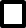 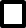 Дата__________________________________________/_________________________________________________________   Подпись                                                                                                   ФИО